
Joint Faculty Assembly & UMES Senate Agenda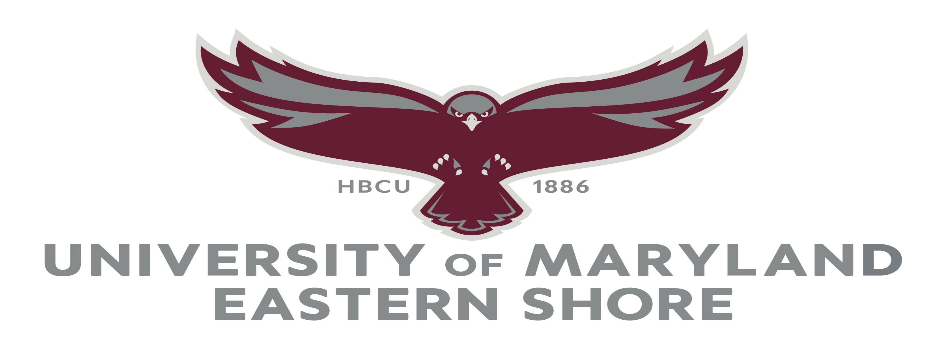 May 14, 202411:00 am In person Frederick Douglass Library AuditoriumVirtually through Google MeetFaculty Assembly Officers:				Senate Officers:Chair – Dr. Joyce Bell (3361)		           	        		Chair- Dr. Leesa Thomas-Banks (7591)Chair Elect – Dr. Amy Hagenrater-Gooding (3077)	V. Chair – Dr. Malkia Johnson (6464)Secretary – Ms. Corrie Cotton (6630)			Secretary – Ms. Corrie Cotton (6630)Parliamentarian – Mr. Joseph Bree (6270)			Parliamentarian – Dr. Lily Tsai (8910)   CUSF Representative – Dr. Etahe Johnson (6131)						Meeting ActivityResponsibilityWelcome and Call to OrderDr. Joyce Bell Approval of the Faculty Assembly 4/9/24 Minutes     Approval of the Senate 4/16/24Ms. Corrie Cotton  Today’s Business President Anderson UpdatesProvost Allen UpdatesGraduation Ceremony UpdatesFaculty Handbook UpdatesNew Officers:  2024 - 2025Standing Committee Updates – Academic StandardsFaculty ConcernsFaculty Communications CommitteeSenate UpdateNew Officers:  2024 - 2025  Dr. Heidi Anderson (10 minutes)Dr. Rondall Allen (10 minutes)VP Latoya Jenkins (5 minutes)Dean LaKeisha Harris (5 minutes)Dr. Prince Attoh (5 minutes)Dr. Grace Namwamba (5 minutes)Dr. Amy Hagenrater-Gooding (5 minutes)Dr. Prince Attoh (5 minutes) Dr. Leesa Thomas-Banks AnnouncementsAll Faculty (5 minutes)AdjournmentDr. Leesa Thomas-Banks  